REQUERIMENTO Nº 949/2018Requer informações acerca de Construção de Pontes em nosso município, conforme especifica.Senhor Presidente,Senhores Vereadores, REQUEIRO que, nos termos do Art. 10, Inciso X, da Lei Orgânica do município de Santa Bárbara d’Oeste, combinado com o Art. 63, Inciso IX, do mesmo diploma legal, seja oficiado Excelentíssimo Senhor Prefeito Municipal para que encaminhe a esta Casa de Leis as seguintes informações: 1º) Qual o valor final empregado na construção da Ponte próximo ao Atacadão Supermercado na rua paralela a Avenida Santa Bárbara?2º) Essa Ponte foi construída com quais recursos?Particular;Público;                     3º) Qual o valor final empregado na ponte em construção interligando o bairro vila Sartori e Avenida Corifeu de Azevedo Marques, próximo ao Parque Araçariguama?4º) 2º) Essa está sendo construída com quais recursos?Particular;Público;                     5º) Outras informações que julgarem necessárias.Plenário “Dr. Tancredo Neves”, em 13 de Julho de 2.018.Paulo Cesar MonaroPaulo Monaro-Vereador-Líder do SD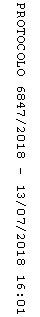 